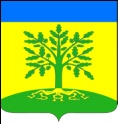 Совет Маламинского сельского поселения Успенского района25 сессия     РЕШЕНИЕ17.12.2020 года							№ 53с. МаламиноО бюджете Маламинского сельского поселенияУспенского района на 2021 годВ соответствии со статьей 52 Федерального закона от 6 октября 2003 года                       № 131-ФЗ «Об организации местного самоуправления в Российской Федерации», «Положением о бюджетном устройстве и бюджетном процессе в Маламинском сельском поселении Успенского района» утвержденным решением Совета Маламинского сельского поселения Успенского района от 26 октября 2015 года № 52, Совет Маламинского  сельского поселения Успенского района, р е ш и л:1.Утвердить основные характеристики бюджета Маламинского сельского поселения  Успенского района (далее – местный бюджет) на 2021 год:1) общий объем доходов в сумме   14069,4 тыс. рублей;2) общий объем расходов в сумме  14069,4 тыс. рублей;3) дефицит (профицит) местного бюджета в сумме – 0,0 тыс. рублей;4) верхний предел муниципального внутреннего долга на 1 января 2022 года в сумме 60,0 рублей, в том числе верхний предел долга по муниципальным гарантиям в сумме 0 рублей.2.Утвердить перечень главных администраторов доходов местного бюджета и закрепляемые за ними виды (подвиды) доходов краевого бюджета и перечень главных администраторов источников финансирования дефицита местного бюджета, согласно приложению № 1 к настоящему Решению.3.Утвердить перечень и коды главных администраторов доходов местного бюджета – исполнительных органов государственной власти Краснодарского края и (или) их территориальных органов (подразделений) закрепляемых за ними видов (подвидов) доходов местных бюджетов на 2021 год, согласно приложению № 2 к настоящему Решению.4. Установить, что добровольные взносы и пожертвования, поступившие в местный бюджет (бюджет Маламинского сельского поселения Успенского района), направляются в установленном порядке на увеличение расходов местного бюджета соответственно целям их предоставления.В случае, если цель добровольных взносов и пожертвований, поступивших в местный бюджет, не определена, указанные средства направляются на финансовое обеспечение расходов местного бюджета в соответствии с настоящим Решением.5.Утвердить объем поступлений доходов в местный бюджет  по кодам видов (подвидов) доходов и классификации операций сектора государственного управления, относящихся к доходам бюджета, на 2021 год согласно приложению № 3 к настоящему Решению.6.Утвердить в составе доходов местного бюджета безвозмездные поступления от других бюджетов в 2021 году в объемах согласно приложению № 4 к настоящему Решению.7.Установить, что главные распорядители средств местного бюджета, утвержденные в составе ведомственной структуры расходов местного бюджета, в случае осуществления ими расходов за счет безвозмездных поступлений от других бюджетов бюджетной системы Российской Федерации являются главными администраторами соответствующих доходов местного бюджета, а также доходов местного бюджета от возврата остатков субсидий и субвенций прошлых лет и их возврата из местного бюджета в краевой бюджет и бюджет муниципального образования Успенский район.8.Утвердить распределение бюджетных ассигнований по  разделам и подразделам классификации расходов местного бюджета на 2021 год, согласно приложению № 5 к настоящему Решению.9. Утвердить распределение бюджетных ассигнований местного бюджета по целевым статьям, группам и подгруппам видов расходов классификации расходов местного бюджета на 2021 согласно приложению № 6 к настоящему Решению.10.Утвердить ведомственную структуру расходов  местного бюджета на 2021 год согласно приложению № 7 к настоящему Решению.    Утвердить в составе ведомственной структуры расходов местного бюджета на 2021 год перечень и коды главных распорядителей средств местного бюджета перечень разделов, подразделов, целевых статей, групп видов расходов местного бюджета.11.Утвердить в составе ведомственной структуры расходов местного бюджета на 2021 год:общий объем бюджетных ассигнований, направляемых на исполнение публичных нормативных обязательств, в сумме 0,0 тыс. руб.;      резервный фонд администрации Маламинского сельского поселения в сумме 4,0 тыс. рублей;объем бюджетных ассигнований дорожного фонда местного бюджета в сумме 4 707,3 тыс. руб.12.Утвердить источники  финансирования дефицита бюджета, перечень статей и видов источников финансирования дефицитов бюджета на 2021 год, согласно приложению № 8 к настоящему Решению.13.Утвердить перечень муниципальных программ Маламинского сельского поселения Успенского района предусмотренных к финансированию из местного бюджета в 2021 году, согласно приложению № 9 к настоящему Решению.14.Установить, что неиспользованные в отчетном финансовом году остатки средств, предоставленные муниципальным бюджетным учреждениям Маламинского сельского поселения Успенского района в соответствии с абзацем вторым пункта 1 статьи 78.1 Бюджетного кодекса Российской Федерации и перечисленные ими в местный бюджет, возвращаются муниципальным бюджетным учреждениям Маламинского сельского поселения Успенского района в текущем финансовом году при наличии потребности в направлении их на те же цели в соответствии с решением главного распорядителя средств местного бюджета, осуществляющего в отношении них функции и полномочия учредителя, после внесения соответствующих изменений в настоящее Решение.15.Остатки средств местного бюджета, сложившиеся на 1 января 2021 года, в полном объеме (за исключением целевых федеральных и краевых средств) могут направляться в 2021 году на покрытие временных кассовых разрывов, возникающих в ходе исполнения местного бюджета.16. Установить, что администрация Маламинского сельского поселения Успенского района не вправе принимать решения, приводящие к увеличению в 2021 году штатной численности муниципальных служащих, за исключением случаев принятия решений о наделении органов местного самоуправления Маламинского сельского поселения Успенского района дополнительными функциями в пределах установленной в соответствии с законодательством компетенции, требующими увеличения штатной численности.17. Увеличить размеры денежного вознаграждения лиц, замещающих муниципальные должности  Маламинского сельского поселения Успенского района, а также размеры месячных окладов муниципальных служащих Маламинского сельского поселения Успенского района в соответствии с замещаемыми ими должностями муниципальной службы Маламинского сельского поселения Успенского района и размеры месячных окладов муниципальных  служащих Маламинского сельского поселения Успенского района в соответствии с присвоенными им классными чинами муниципальной  службы Маламинского  сельского поселения Успенского района с 1 октября 2021 года на 4 процента.18. Предусмотреть бюджетные ассигнования в целях повышение заработной платы (должностных окладов) работников муниципальных учреждений Веселовского сельского поселения Успенского района с 1 октября 2021 года на 4 процента.19. Установить, что в 2021 году органы местного самоуправления Маламинского сельского поселения Успенского района, муниципальные учреждения Маламинского сельского поселения Успенского района вправе осуществлять оплату услуг кредитных организаций по перечислению заработной платы, компенсационных и других выплат лицам, замещающим муниципальные должности  и лицам, замещающим должности муниципальной службы органов местного самоуправления Маламинского сельского поселения Успенского района и работникам, согласно соответствующим договорам. 20. Утвердить программу муниципальных внутренних заимствований Маламинского сельского поселения Успенского района на 2021 год согласно приложению № 10 к настоящему Решению.21. Утвердить программу муниципальных  гарантий Маламинского сельского поселения Успенского района в валюте Российской Федерации на 2021 год согласно приложению № 11 к настоящему Решению.22. Утвердить объем межбюджетных трансфертов, предоставляемых другим бюджетам бюджетной системы Российской Федерации в 2021 году согласно приложению № 12 к настоящему Решению.23. Установить предельный объем расходов на обслуживание муниципального внутреннего долга Маламинского сельского поселения Успенского района на 2021 год в сумме  0,1 тыс.  рублей.24. Установить, что в 2021 году уменьшение общего объёма бюджетных  ассигнований, утвержденных в установленном порядке главному  распорядителю  средств местного бюджета на уплату налогов, сборов и иных платежей для направления  их  на  иные  цели  без  внесения  изменений в  настоящее  Решение   не  допускается.25. Установить, что в ходе исполнения бюджета изменения в показатели сводной бюджетной росписи планового периода местного бюджета без внесения изменений в настоящее Решение не вносятся, за исключением случаев, предусмотренных ст. 217 Бюджетного кодекса Российской Федерации.26. Установить, что средства в валюте Российской Федерации, полученные муниципальными учреждениями Маламинского сельского поселения от платных услуг и  иной приносящей доход деятельности с 1 января 2021 года зачисляются в местный бюджет. 27. Установить, что средства, полученные от иной, приносящей доход деятельности, не могут направляться муниципальными бюджетными учреждениями на создание других организаций, покупку ценных бумаг и размещаться на депозитах в кредитных организациях.28. Нормативные правовые акты органов местного самоуправления Маламинского сельского поселения подлежат приведению в соответствие с настоящим Решением  в двухмесячный срок со дня его вступления в силу29.Опубликовать настоящее Решение в соответствии Уставом Маламинского сельского поселения  Успенского  района.30. Контроль за выполнением настоящего Решения возложить на председателя постоянной комиссии по социально-экономическим вопросам, бюджету, финансам, налогам и распоряжению муниципальной собственностью Совета Маламинского сельского поселения Успенского района.31. Настоящее Решение вступает в силу со дня опубликования, но не раннее 1 января 2021 года.Глава Маламинского сельского поселения Успенского района			          		      А.Н. БулановПРИЛОЖЕНИЕ № 1к решению Совета Маламинского сельского поселения Успенского районаот                                           № Переченьглавных администраторов доходов местного бюджета изакрепляемые за ними виды (подвиды) доходов краевого бюджетаи перечень главных администраторов источников финансированиядефицита местного бюджета	* В том числе по видам и подвидам доходов, входящим в соответствующий группировочный код бюджетной классификации, зачисляемым в местный бюджет в соответствии с законодательством Российской Федерации.** В части доходов, зачисляемых в местный бюджет в соответствии с бюджетным законодательством.Глава Маламинского сельского поселения Успенского района			          		                             А.Н. Буланов ПРИЛОЖЕНИЕ №2к решению Совета Маламинского сельскогопоселения Успенского района от                             № Перечень и кодыглавных администраторов доходов местного бюджета – исполнительных органов государственной власти Краснодарского края и (или) их территориальных органов (подразделений) закрепляемых за ними видов  (подвидов) доходов местных бюджетов * В том числе по видам и подвидам доходов, входящим в соответствующий группировочный код бюджетной классификации, зачисляемым в местный бюджет в соответствии с законодательством Российской Федерации.** В части доходов, зачисляемых в местный бюджет в соответствии с бюджетным законодательствомГлава Маламинского сельского поселения Успенского района			          		           А.Н. БулановПРИЛОЖЕНИЕ №3к решению Совета  Маламинского сельскогопоселения Успенского  района от                                    № Объем поступлений доходов в местный бюджет  по кодам видов (подвидов) доходов на 2021 год (тыс. руб.)* по видам и подвидам доходов, входящим в соответствующий группировочный код бюджетной классификации, зачисляемым в краевой бюджет в соответствии с законодательством Российской ФедерацииГлава Маламинского сельского поселения Успенского района			          		         А.Н. БулановПРИЛОЖЕНИЕ №4к решению Совета  Маламинского сельскогопоселения Успенского  района от                                №  Безвозмездные поступления от других бюджетов в 2021 году(тыс. руб.)Глава Маламинского сельского поселения Успенского района			          		         А.Н. БулановПРИЛОЖЕНИЕ №5к решению Совета  Маламинского сельскогопоселения Успенского  района от                                     №  Глава Маламинского сельского поселения Успенского района			          		       А.Н. БулановПРИЛОЖЕНИЕ № 6к решению Совета Маламинского сельского поселения Успенского районаот                             года № Распределение бюджетных ассигнований местного бюджета по целевым статьям, группам и подгруппам видов расходов классификации расходов местного бюджета на 2021 год(тыс. руб.)Глава Маламинского сельскогопоселения Успенского района					         А.Н. БулановПРИЛОЖЕНИЕ №7к решению Совета  Маламинского сельскогопоселения Успенского  района от                                  № Ведомственная структура расходов  местного бюджета на 2021 год(тыс.рублей)Глава Маламинского сельского поселения Успенского района			          		           А.Н. БулановПРИЛОЖЕНИЕ № 8к решению Совета Маламинского сельскогопоселения Успенского  района от                                       №  Глава Маламинского сельского поселения Успенского района			          		           А.Н. БулановПРИЛОЖЕНИЕ № 9к решению Совета Маламинского сельскогопоселения Успенского  района от                                       №  Перечень муниципальных программ Маламинского сельского поселения Успенского района предусмотренных к финансированиюиз местного бюджета в 2021 году(тыс. руб.)Глава Маламинского сельского поселения Успенского района			          		                   А.Н. БулановПРИЛОЖЕНИЕ №10к решению Совета Маламинского сельскогопоселения Успенского  района от                                       №  Программымуниципальных заимствований Маламинского сельского поселения Успенского района  на 2021 год(тыс. руб.)Глава Маламинского сельского поселения Успенского района			          		 А.Н. БулановПРИЛОЖЕНИЕ №11к решению Совета Маламинского сельскогопоселения Успенского  района от                                 № Программамуниципальных гарантий Маламинского сельского поселения Успенского района в валюте Российской Федерации на 2021 годРаздел 1. Перечень подлежащих предоставлению муниципальных гарантий Маламинского сельского поселения Успенского района в 2021 году.Раздел 2. Общий объем бюджетных ассигнований, предусмотренных на исполнение муниципальных гарантий Маламинского сельского поселения Успенского района по возможным гарантийным случаям, в 2021 году Глава Маламинского сельского поселения Успенского района			          		           А.Н. БулановПРИЛОЖЕНИЕ №12к решениюМаламинского сельскогопоселения Успенского  районаот                          №Объем межбюджетных трансфертов, предоставляемых другим бюджетам бюджетной системы Российской Федерации в 2020 году(тыс. руб.)Глава Маламинского сельского поселения Успенского района			          		      А.Н. БулановКод бюджетной классификации Российской ФедерацииКод бюджетной классификации Российской ФедерацииНаименование главного администратора доходов и источников финансирования дефицита местного бюджетаглавного администратора доходов и источников финансирования дефицита местного бюджетадоходов и источников финансирования дефицита местного бюджетаНаименование главного администратора доходов и источников финансирования дефицита местного бюджета123992Администрация Маламинского сельского поселения9921 11 05025 10 0000 120Доходы, получаемые в виде арендной платы, а также средства от продажи права на заключение договоров аренды за земли, находящиеся в собственности поселений (за исключением земельных участков муниципальных бюджетных и автономных учреждений)9921 11 05035 10 0000 120Доходы  от  сдачи  в  аренду  имущества,  находящегося  в  оперативном управлении органов управления поселений и созданных ими учреждений (за исключением имущества муниципальных бюджетных и автономных учреждений)*9921 11 09045 10 0000 120Прочие поступления от использования имущества, находящегося в собственности поселений (за исключением имущества муниципальных бюджетных и автономных учреждений, а также имущества муниципальных унитарных предприятий, в том числе казенных)*9921 13 01540 10 0000 130Плата за оказание услуг по присоединению объектов дорожного сервиса к автомобильным дорогам общего пользования местного значения, зачисляемая в бюджеты поселений9921 13 01995 10 0000 130Прочие  доходы от оказания платных услуг (работ) получателями средств бюджетов поселений*9921 13 02065 10 0000 130Доходы, поступающие в порядке возмещения расходов, понесенных в связи с эксплуатацией имущества поселений9921 13 02995 10 0000 130Прочие доходы от компенсации затрат бюджетов поселений*9921 14 01050 10 0000 410Доходы от продажи квартир, находящихся в собственности  поселений9921 14 02050 10 0000 410Доходы от реализации имущества, находящегося в собственности поселений (за исключением движимого имущества муниципальных бюджетных и автономных учреждений, а также имущества муниципальных унитарных предприятий, в том числе казенных), в части реализации основных средств по указанному имуществу**9921 14 02052 10 0000 410Доходы от реализации имущества, находящегося в оперативном управлении учреждений, находящихся в ведении органов управления поселений (за исключением имущества муниципальных бюджетных и автономных учреждений), в части реализации основных средств по указанному имуществу**9921 14 02053 10 0000 410Доходы от реализации иного имущества, находящегося в собственности поселений (за исключением имущества муниципальных бюджетных и автономных учреждений, а также имущества муниципальных унитарных предприятий, в том числе казенных), в части реализации основных средств по указанному имуществу**9921 14 02050 10 0000 440Доходы от реализации имущества, находящегося в собственности поселений (за исключением имущества муниципальных бюджетных и автономных учреждений, а также имущества муниципальных унитарных предприятий, в том числе казенных), в части реализации материальных запасов по указанному имуществу**9921 14 02052 10 0000 440Доходы от реализации имущества, находящегося в оперативном управлении учреждений, находящихся в ведении органов управления поселений (за исключением имущества муниципальных бюджетных и автономных учреждений), в части реализации материальных запасов по указанному имуществу**9921 14 02053 10 0000 440Доходы от реализации иного имущества, находящегося в собственности поселений (за исключением имущества муниципальных бюджетных и автономных учреждений, а также имущества муниципальных унитарных предприятий, в том числе казенных), в части реализации материальных запасов по указанному имуществу**9921 14 04050 10 0000 420Доходы от продажи нематериальных активов, находящихся в собственности поселений**9921 14 06025 10 0000 430Доходы  от  продажи земельных участков, находящихся в собственности поселений (за исключением земельных участков муниципальных бюджетных и автономных учреждений)*                                             9921 15 02050 10 0000 140Платежи, взимаемые органами местного самоуправления (организациями) поселений за выполнение определенных функций 9921 16 10031 10 0000 140Возмещение ущербы при возникновении страховых случаев, когда выгодоприобретателями выступают получатели средств бюджета сельского поселения9921 16 10032 10 0000 140Прочее  возмещение ущерба,причиненного муниципальному имуществу сельского поселения (за исключением имущества,закрепленного за муниципальными бюджетными (автономными) учреждениями.унитарными предприятиями)9921 16 10061 10 0000 140Платежи в целях возмещения убытков, причиненных уклонением от заключения с муниципальным органом сельского поселения(муниципальным казенным учреждением)муниципального контракта,а также иные денежные средства,подлежащие зачислению в бюджет сельского поселения за нарушение законодательства Российской Федерации о контрактной системе в сфере закупок товаров,работ, услуг для обеспечения государственных и муниципальных нужд (за исключением муниципального контракта, финансируемого за счет средств муниципального дорожного фонда)9921 16 10062 10 0000 140Платежи в целях возмещения убытков,причиненных уклоненим от заключения с муниципальным органом сельского поселения(муниципальным казенным учреждением)муниципального контракта, финансируемого за счет средств муниципального дорожного фонда,а также иные денежные средства, подлежащие зачислению в бюджет сельского поселения за нарушение законодательства Российской Федерации о контрактной системе в сфере закупок товаров,работ,услуг для обеспечения государственных и муниципальных нужд992 116 10081 10 0000 140Платежи в целях возмещении ущерба при расторжении муниципального контракта, заключенного с муниципальным  органом сельского поселения (муниципальным казенным учреждением), в связи с односторонним отказом  исполнителя (подрядчика) от его исполнения ( за исключением муниципального контракта, финансируемого за счет средств муниципального дорожного фонда)992 116 10082 10 0000 140Платежи в целях возмещения ущерба при расторжении муниципального контракта,финансируемого за счет средств муниципального дорожного фонда сельского поселения,в связи с односторонним отказом исполнителя (подрядчика) от его исполнения9921 16 10100 10 0000 140Денежные взыскания, налагаемые в возмещение ущерба,причиненного в результате незаконного или нецелевого использования бюджетных средств (в части бюджетов сельских поселений)9921 16 07010 10 0000 140Штрафы, неустойки, пени, уплаченные в случае просрочки исполнения поставщиком( подрядчиком, исполнителем) обязательств, предусмотренных муниципальным контрактом, заключенным муниципальным органом, казенным учреждением сельского поселения 9921 16 07030 10 0000 140Штрафы, неустойки, пени, уплаченные в соответствии с договором аренды лесного участка или договором купли-продажи лесных насаждений в случае неисполнения или ненадлежащего исполнения обязательств перед муниципальным органом (муниципальным казенным учреждением) сельского поселения9921 16 07040 10 0000 140Штрафы, неустойки, пени,уплаченные в соответствии с договором водопользования в случае неисполнения или ненадлежащего исполнения обязательств перед муниципальным органом (муниципальным казенным учреждением) сельского поселения9921 16 07090 10 0000 140Иные штрафы,неустойки,пени,уплаченные в соответствии с законом или договором в случае неисполнения или ненадлежащего исполнения обязательств перед муниципальным органом,(муниципальн6ым казеным учреждением) сельского поселения9921 16 09040 10 0000 140Денежные средства, изымаемые в собственность сельского поселения в соответствии с решениями судов (за исключением обвинительных  приговоров судов)9921 16 23050 10 0000 140Доходы от возмещения ущерба при возникновении страховых случаев, когда выгодоприобретателями  выступают получатели средств бюджетов поселений**9921 16 23051 10 0000 140Доходы от возмещения ущерба при возникновении страховых случаев по обязательному страхованию гражданской ответственности, когда выгодоприобретателями выступают получатели средств бюджетов поселений**9921 16 23052 10 0000 140Доходы от возмещения ущерба при возникновении иных страховых случаев, когда выгодоприобретателями выступают получатели средств бюджетов поселений**9921 16 32000 10 0000 140Денежные взыскания, налагаемые в возмещение ущерба, причиненного в результате незаконного или нецелевого использования бюджетных средств (в части бюджетов поселений)**9921 16 33050 10 0000 140Денежные взыскания (штрафы) за нарушение законодательства Российской Федерации о контрактной системе в сфере закупок товаров, работ, услуг для обеспечения государственных и муниципальных нужд для нужд поселений**9921 16 37040 10 0000 140Поступления сумм в возмещение вреда, причиняемого автомобильным дорогам местного значения транспортными средствами, осуществляющими перевозки тяжеловесных и (или) крупногабаритных грузов, зачисляемые в бюджеты поселений**9921 16 90050 10 0000 140Прочие поступления от денежных взысканий (штрафов) и иных сумм в возмещение ущерба, зачисляемые в бюджеты поселений **                                        9921 17 01050 10 0000 180Невыясненные поступления, зачисляемые в бюджеты поселений                                                       9921 17 02020 10 0000 180Возмещение потерь сельскохозяйственного производства, связанных с изъятием сельскохозяйственных угодий, расположенных на территориях поселений (по обязательствам, возникшим до 1 января 2008 года)9921 17 05050 10 0000 180Прочие неналоговые доходы бюджетов поселений 9922 02 15001 10 0000 150Дотации бюджетам сельских поселений на выравнивание бюджетной обеспеченности  из бюджета субъекта Российской Федерации*                                                    9922 02 15002 10 0000 150Дотации бюджетам  сельских поселений на поддержку мер по обеспечению сбалансированности бюджетов9922 02 16001 10 0000 150Дотации бюджетам сельских поселений на выравнивание бюджетной обеспеченности из бюджетов муниципальных районов9922 02 16549 10 0000 150Дотации (гранты) бюджетам сельских поселений за достижение показателей  деятельности органов местного самоуправления9922 02 25558 10 0000 150Субсидии бюджетам сельских поселений на обеспечение развития и укрепления материально-технической базы муниципальных домов культуры, поддержку творческой деятельности муниципальных театров в городах с численностью населения до 300 тысяч человек9922 02 25027 10 0000 150Субсидии бюджетам сельских поселений на реализацию мероприятий государственной программы Российской Федерации «Доступная среда» 9922 02 25519 10 0000 150Субсидия бюджетам сельских поселений на поддержку отрасли культуры9922 02 25555 10 0000 150Субсидии бюджетам сельских поселений на поддержку государственных программ субъектов Российской Федерации и муниципальных программ формирования современной городской среды9922 02 29900 10 0000 150Субсидии  бюджетам сельских поселений из местных бюджетов9922 02 29999 10 0000 150Прочие субсидии бюджетам сельских  поселений*9922 02 39999 10 0000 150Прочие субвенции бюджетам поселений9922 02 35118 10 0000 150Субвенции бюджетам сельских  поселений на осуществление первичного воинского учета на территориях, где отсутствуют военные комиссариаты9922 02 30024 10 0000 150Субвенции бюджетам сельских поселений на выполнение передаваемых полномочий субъектов Российской Федерации9922 02 35485 10 0000 150Субвенции бюджетам сельских поселений на обеспечение жильем граждан, уволенных с военной службы (службы), и приравненных к ним лиц9922 02 49999 10 0000 150Прочие межбюджетные трансферты передаваемые бюджетам  сельских поселений*9922 07 05000 10 0000 150Прочие безвозмездные поступления в бюджеты поселений*                  9922 07 05010 10 0000 150Безвозмездные поступления от физических и юридических лиц на финансовое обеспечение дорожной деятельности, в том числе добровольных пожертвований, в отношении автомобильных дорог общего пользования  местного значения поселений9922 07 05020 10 0000 150Поступления от денежных пожертвований, предоставляемых физическими лицами получателям средств бюджетов сельских  поселений9922 07 05030 10 0000 150Прочие безвозмездные поступления в бюджеты поселений9922 08 05000 10 0000 150Перечисления из бюджетов поселений (в бюджеты поселений) для осуществления возврата (зачета) излишне уплаченных или излишне взысканных сумм налогов, сборов и иных платежей, а также сумм процентов за несвоевременное осуществление такого возврата и процентов, начисленных на излишне взысканные суммы9922 18 60010 10 0000 150Доходы бюджетов сельских  поселений от возврата остатков субсидий, субвенций и иных межбюджетных трансфертов, имеющих целевое назначение, прошлых лет из бюджетов муниципальных районов*9922 18 05010 10 0000 150Доходы бюджетов  сельских поселений от возврата бюджетными учреждениями остатков субсидий прошлых лет9922 18 05020 10 0000 150Доходы бюджетов  сельских поселений от возврата автономными учреждениями остатков субсидий прошлых лет9922 19 00000 10 0000 151Возврат остатков субсидий, субвенций и иных межбюджетных трансфертов, имеющих целевое назначение, прошлых лет из бюджетов поселений 9922 19 45146 10 0000 150Возврат остатков иных межбюджетных трансфертов на подключение общедоступных библиотек Российской Федерации к сети "Интернет" и развитие системы библиотечного дела с учетом задачи расширения информационных технологий и оцифровки из бюджетов сельских поселений9922 19 25014 100000 150Возврат остатков субсидий на реализацию мероприятий федеральной целевой программы «Культура России (2012-2018 годы)» из бюджетов сельских поселений9922 19 25018 100000 150Возврат остатков  субсидий на реализацию мероприятий федеральной целевой программы «Устойчивое развитие сельских территорий на 2014-2017 годы и на период до 2020 года» из бюджетов сельских поселений9922 19 25028100000 150Возврат остатков субсидий на поддержку региональных проектов в сфере информационных технологий из бюджетов сельских поселений9922 19 254951 00000 150Возврат остатков субсидий на финансовое обеспечение мероприятий федеральной целевой программы «Развитие физической культуры и спорта в Российской Федерации на 2016-2020 годы» из бюджетов сельских поселений9922 19 35118100000 150Возврат остатков субвенций на осуществление  первичного воинского учета на территориях, где отсутствуют военные комиссариаты из бюджетов сельских поселений9922 19 45144100000 150Возврат остатков иных межбюджетных трансфертов на комплектование книжных фондов библиотек муниципальных образований и государственных библиотек городов Москвы и Санкт-Петербурга из бюджетов сельских поселений9922 19 45147 10 0000 150Возврат остатков иных межбюджетных трансфертов на государственную поддержку муниципальных учреждений культуры из бюджетов сельских поселений9922 19 45148 10 0000 150Возврат остатков иных межбюджетных трансфертов на государственную поддержку лучших работников муниципальных учреждений культуры, находящихся на территориях сельских поселений, из бюджетов сельских поселений9922 1 9 6001 01 00000 150Возврат прочих остатков субсидий, субвенций и иных межбюджетных трансфертов, имеющих целевое назначение, прошлых лет из бюджетов сельских поселений99201 02 00 00 10 0000 710Получение кредитов от кредитных организаций бюджетами сельских  поселений в валюте Российской Федерации99201 02 00 00 10 0000 810Погашение бюджетами сельских поселений кредитов от кредитных организаций в валюте Российской Федерации99201 03 01 00 10 0000 710Получение кредитов от других бюджетов  бюджетной системы Российской Федерации бюджетами сельских поселений в валюте Российской Федерации99201 03 01 00 10 0000 810Погашение бюджетами сельских  поселений кредитов от   других бюджетов бюджетной системы Российской Федерации в валюте Российской Федерации992 01 05 02 01 10 0000 510Увеличение прочих остатков денежных средств бюджетов  сельских поселений99201 05 02 01 10 0000 610Уменьшение прочих остатков денежных средств бюджетов  сельских поселенийКод главного администратора доходов местного бюджетаНаименование исполнительного органа государственной власти Краснодарского краяКод бюджетной классификации Российской ФедерацииИсточники доходов бюджетов бюджетнойсистемы Российской Федерации805Министерство финансов Краснодарского края1 16 18050 10 0000 140Денежные взыскания (штрафы) за нарушение бюджетного законодательства (в части бюджетов поселений)816Министерство экономики Краснодарского края1 16 33050 10 0000 140Денежные взыскания (штрафы) за нарушение законодательства Российской Федерации о контрактной системе в сфере закупок товаров, работ, услуг для обеспечения государственных и муниципальных нужд для нужд сельских поселений821Департамент имущественных отношений Краснодарского края1 16 51040 02 0000 140Денежные взыскания (штрафы), установленные законами субъектов  Российской Федерации за несоблюдение муниципальных правовых актов, зачисляемые в бюджеты поселений854Министерство природных ресурсов Краснодарского края1 16 25010 01 0000 140Денежные взыскания (штрафы) за нарушение законодательства Российской Федерации о недрах854Министерство природных ресурсов Краснодарского края1 16 25030 01 0000 140Денежные взыскания (штрафы) за нарушение законодательства Российской Федерации об охране и использовании животного мира       854Министерство природных ресурсов Краснодарского края1 16 25040 01 0000 140Денежные взыскания (штрафы) за нарушение законодательства об  экологической экспертизе        854Министерство природных ресурсов Краснодарского края1 16 25050 01 0000 140Денежные взыскания (штрафы) за нарушение законодательства в области охраны окружающей среды    854Министерство природных ресурсов Краснодарского края1 16 25060 01 0000 140Денежные взыскания (штрафы) за нарушение земельного  законодательства 854Министерство природных ресурсов Краснодарского края1 16 25010 01 0000 140Денежные взыскания (штрафы) за нарушение законодательства Российской Федерации о недрах854Министерство природных ресурсов Краснодарского края1 16 25030 01 0000 140Денежные взыскания (штрафы) за нарушение законодательства Российской Федерации об охране и использовании животного мира       854Министерство природных ресурсов Краснодарского края1 16 25040 01 0000 140Денежные взыскания (штрафы) за нарушение законодательства об  экологической экспертизе        910Контрольно- счетная палата1 16 18050 10 0000 140Денежные взыскания (штрафы) за нарушение бюджетного законодательства (в части бюджетов сельских поселений)КодНаименование  доходовСумма1 00 00000 00 0000 000Налоговые и неналоговые доходы6695,11 01 02000 01 0000 110     
Налог на доходы физических лиц*1680,0Акцизы по подакцизным товарам (продукции), производимым на территории Российской Федерации*1916,41 05 03000 01 0000 110Единый сельскохозяйственный налог*440,01 06 01030 10 0000 110Налог на имущество физических лиц, взимаемый по ставкам, применяемым  к объектам налогообложения, расположенным в границах поселений*405,01 06 06000 00 0000 110
Земельный налог*2100,0   1 11 05035 10 0000 120Доходы  от  сдачи  в  аренду  имущества,  находящегося в оперативном  управлении органов управления поселений и созданных ими учреждений  (за исключением имущества муниципальных бюджетных и автономных учреждений)*153,7    2 00 00000 00 0000 000Безвозмездные поступления7374,32 02 00000 00 0000 000Безвозмездные поступления от других бюджетов бюджетной системы Российской Федерации7374,32 02 10000 00 0000 150Дотации бюджетам бюджетной системы Российской Федерации*4493,32 02 15001 10 0000 150Дотации бюджетам сельских поселений на выравнивание бюджетной обеспеченности  из бюджета субъекта Российской Федерации*                                                    2293,62 02 16001 10 0000 150Дотации бюджетам сельских поселений на выравнивание бюджетной обеспеченности из бюджетов муниципальных районов2199,72 02 20000 00 0000 150Субсидии бюджетам бюджетной системы Российской Федерации (межбюджетные субсидии)*2790,9  2 02 29999 10 0000 150Прочие субсидии бюджетам сельских  поселений. 2790,92 02 30000 00 0000 150Субвенции бюджетам бюджетной системы Российской Федерации*90,12 02 35118 10 0000 150Субвенции бюджетам сельских поселений на осуществление первичного воинского учета на территориях, где отсутствуют военные комиссариаты86,32 02 30024 10 0000 150Субвенции бюджетам сельских поселений на выполнение передаваемых полномочий субъектов Российской Федерации3,8Всего доходов14069,4КодНаименование доходаСумма 2 02 00000 00 0000 000Безвозмездные поступления от других бюджетов бюджетной системы Российской Федерации7374,32 02 10000 00 0000 150Дотации бюджетам бюджетной системы Российской Федерации*4493,32 02 15001 10 0000 150Дотации бюджетам сельских поселений на выравнивание бюджетной обеспеченности  из бюджета субъекта Российской Федерации*                                                    2293,62 02 16001 10 0000 150Дотации бюджетам сельских поселений на выравнивание бюджетной обеспеченности из бюджетов муниципальных районов2199,72 02 20000 00 0000 150Субсидии бюджетам бюджетной системы Российской Федерации (межбюджетные субсидии)*2790,92 02 29999 10 0000 150Прочие субсидии бюджетам сельских поселений 2790,92 02 30000 00 0000 150Субвенции бюджетам бюджетной системы Российской Федерации*90,12 02 53118 10 0000 150Субвенции бюджетам сельских поселений на осуществление первичного воинского учета на территориях, где отсутствуют военные комиссариаты86,32 02 30024 10 0000 150Субвенции бюджетам сельских поселений на выполнение передаваемых полномочий субъектов Российской Федерации3,8итого7374,3Распределение бюджетных ассигнований по  разделам и подразделам  классификации расходов бюджета на 2021 год(тыс. руб.)Распределение бюджетных ассигнований по  разделам и подразделам  классификации расходов бюджета на 2021 год(тыс. руб.)Распределение бюджетных ассигнований по  разделам и подразделам  классификации расходов бюджета на 2021 год(тыс. руб.)Распределение бюджетных ассигнований по  разделам и подразделам  классификации расходов бюджета на 2021 год(тыс. руб.)Распределение бюджетных ассигнований по  разделам и подразделам  классификации расходов бюджета на 2021 год(тыс. руб.)Распределение бюджетных ассигнований по  разделам и подразделам  классификации расходов бюджета на 2021 год(тыс. руб.)№ п/пКод бюджетной классификации                      НаименованиеСуммаСуммаВсего расходов14069,414069,4в том числе:1.01 00Общегосударственные вопросы3985,53985,501 02Функционирование высшего должностного лица субъекта Российской Федерации и муниципального образования630,7630,701 04Функционирование Правительства Российской Федерации, высших органов исполнительной власти субъектов Российской Федерации, местных администраций3062,23062,201 06Обеспечение деятельности финансовых, налоговых и таможенных органов и органов финансового (финансово-бюджетного) надзора22,922,901 11 Резервные фонды4,04,001 13Другие общегосударственные вопросы265,7265,72.02 00Национальная оборона86,386,302 03Мобилизационная и вневойсковая подготовка86,386,33.03 00Национальная безопасность и правоохранительная деятельность40,040,003 09Защита  населения и территории от чрезвычайных ситуаций  природного и техногенного характера, гражданская оборона5,05,003 14Другие вопросы в области национальной безопасности и правоохранительной деятельности35,035,04.04 00Национальная экономика4752,24752,204 09Дорожное хозяйство (дорожные фонды)4707,34707,304 12Другие вопросы в области национальной экономики44,944,95.05 00Жилищно-коммунальное хозяйство1989,41989,405 02Коммунальное хозяйство 200,0200,005 03Благоустройство1789,41789,46.08 00Культура, кинематография3200,03200,008 01Культура3200,03200,07.11 00Физическая культура и спорт15,015,011 05Другие вопросы в области физической культуры и спорта15,015,08.1300Обслуживание государственного и муниципального долга1,01,01301Обслуживание государственного внутреннего и муниципального долга1,01,0№ п/пНаименованиеЦСРВРСумма№ п/пНаименованиеЦСРВРСумма12345Всего14069,41.Руководство и управление в сфере установленных функций органов местного самоуправления50 0 00 00000630,7Обеспечение деятельности главы муниципального образования Маламинское сельское поселение Успенского района50 1 00 00000630,7Расходы на обеспечение функций муниципальных органов50 1 00 00190630,7Расходы на выплату персоналу муниципальных органов50 1 00 00190120630,72.Обеспечение деятельности администрации муниципального образования 52 0 00 000003463,1Обеспечение функционирования администрации 52 1 00 000003058,4Расходы на обеспечение функций муниципальных органов52 1 00 001903058,4Расходы на выплату персоналу муниципальных органов52 1 00 001901202410,0Иные закупки товаров, работ и услуг для обеспечения муниципальных нужд52 1 00 00190240630,7Иные межбюджетные трансферты52 1 00 001905404,6Уплата налогов, сборов и иных платежей52 1 00 0019085013,1Осуществление отдельных полномочий Российской Федерации и государственных полномочий Краснодарского края52 2 00 0000090,1Осуществление отдельных государственных полномочий по образованию и организации деятельности административных комиссий52 2 00 601903,8Иные закупки товаров, работ и услуг для обеспечения муниципальных нужд52 2 00 601902403,8Осуществление первичного воинского учета на территориях, где отсутствуют военные комиссариаты52 2 00 8118086,3Расходы на выплату персоналу муниципальных органов52 2 00 8118012086,3Финансовое обеспечение непредвиденных расходов52 3 00 000004,0Резервный фонд администрации муниципального образования 52 3 00 104904,0Резервные средства52 3 00 104908704,0Реализация иных функций, связанных с муниципальным управлением52 6 00 0000085,0Информационное освещение деятельности органов местного самоуправления52 6 01 0000085,0Информационное освещение деятельности органов местного самоуправления52 6 01 0000185,0Иные закупки товаров, работ и услуг для обеспечения муниципальных нужд52 6 01 0000124085,0Прочие расходы муниципального образования52 7 00 00000225,6Формирование и размещение муниципального заказа для муниципальных нужд52 7 01 0000054,1Расходы на обеспечение деятельности (оказание услуг) муниципальных учреждений52 7 01 0059054,1Иные межбюджетные трансферты52 7 01 0059054054,1Осуществление строительных работ на территории населенных пунктов52 7 02 0000044,9Расходы на обеспечение деятельности (оказание услуг) муниципальных учреждений52 7 02 0059044,9Иные межбюджетные трансферты52 7 02 0059054044,9Муниципальная программа "Реализация развития территориальных органов местного самоуправления в Маламинском сельском  поселении Успенского района" на 2020 год52 7 03 00000123,6Реализация мероприятий программы52 7 03 00005123,6Расходы на выплату персоналу муниципальных органов52 7 03 00005120123,6Оплата членских взносов в Совет муниципальных образований Краснодарского края52 7 06 000003,0Оплата членских взносов в Совет муниципальных образований Краснодарского края52 7 06 099703,0Уплата налогов, сборов и иных платежей52 7 06 099708503,03.Развитие дорожного хозяйства53 0 00 000004707,3Муниципальная программа "Осуществление комплекса мер в обеспечении безопасности дорожного движения на территории Маламинского сельского поселения Успенского района " на 2020 г.53 4 00 000001616,4Реализация мероприятий программы53 4 01 000051616,4Иные закупки товаров, работ и услуг для обеспечения муниципальных нужд53 4 01 000052401616,4Муниципальная программа "Строительство, реконструкция, капитальный ремонт и ремонт автомобильных дорог общего пользования местного значения на территории Краснодарского края на 2020 год" Маламинского сельского поселения Успенского района53 5 00 000003090,9Капитальный ремонт, ремонт, содержание дорог местного значения, включая проектно-изыскательские работы53 5 00 00005300,0Иные закупки товаров, работ и услуг для обеспечения муниципальных нужд53 5 00 00005240300,0Капитальный ремонт и ремонт автомобильных дорог общего пользования местного значения53 5 00 S24402790,9Иные закупки товаров, работ и услуг для обеспечения муниципальных нужд53 5 00 S24402402790,94.Управление муниципальными финансами54 0 00 000001,0Управление муниципальным долгом и муниципальными финансовыми активами 54 2 00 000001,0Процентные платежи по муниципальному долгу 54 2 00 105201,0Обслуживание муниципального долга54 2 00 105207301,05.Составление и рассмотрение проекта бюджета поселения, утверждение и исполнение бюджета поселения, осуществление контроля за его исполнением, составление и утверждение отчета об исполнении бюджета поселения56 0 00 0000022,9Осуществление внешнего финансового контроля в сельских поселениях56 1 00 0000022,9Расходы на обеспечение функций муниципальных органов56 1 00 0019022,9Иные межбюджетные трансферты56 1 00 0019054022,96.Создание условий для организации досуга и обеспечения жителей поселения услугами организаций культуры61 0 00 000003200Совершенствование деятельности учреждений культуры по предоставлению муниципальных услуг61 1 00 000003200Дома культуры61 1 01 000002500Расходы на обеспечение деятельности (оказание услуг) государственных учреждений61 1 01 005902500Субсидии бюджетным учреждениям61 1 01 005906102 500Библиотеки61 1 02 00000700,0Расходы на обеспечение деятельности (оказание услуг) муниципальных учреждений61 1 02 00590700,0Субсидии бюджетным учреждениям61 1 02 00590610700,0 7.Обеспечение условий для развития на территории поселения физической культуры, школьного спорта и массового спорта, организация проведения официальных физкультурно-оздоровительных и спортивных мероприятий поселения62 0 00 0000015,0Организация проведения спортивных мероприятий62 1 00 0000015,0Решение вопросов местного значения62 1 00 0000215,0Иные закупки товаров, работ и услуг для обеспечения муниципальных нужд62 1 00 0000224015,0.Утверждение правил благоустройства территории поселения, устанавливающих в том числе требования по содержанию зданий (включая жилые дома), сооружений и земельных участков, на которых они расположены, к внешнему виду фасадов и ограждений соответствующих зданий и сооружений, перечень работ по благоустройству и периодичность их выполнения; установление порядка участия собственников зданий (помещений в них) и сооружений в благоустройстве прилегающих территорий; организация благоустройства территории поселения (включая освещение улиц, озеленение территории, установку указателей с наименованиями улиц и номерами домов, размещение и содержание малых архитектурных форм)64 0 00 000001789,4Освещение улиц64 1 00 00000250,0Уличное освещение64 1 01 00000250,0Решение вопросов местного значения64 1 01 00002250,0Иные закупки товаров, работ и услуг для обеспечения муниципальных нужд64 1 01 00002240250,0Прочие мероприятия по благоустройству сельских поселений64 5 00 000001539,4Решение вопросов местного значения64 5 00 000021539,4Иные закупки товаров, работ и услуг для обеспечения муниципальных нужд64 5 00 000022401539,49. Оказание поддержки гражданам и их объединениям, участвующим в охране общественного порядка, создание условий для деятельности народных дружин68 0 00 0000035,0Муниципальная программа "Укрепление правопорядка и усиление борьбы с преступностью на территории Маламинского сельского поселения Успенского района" на 2020 год68 1 00 0000035,0Реализация мероприятий программы68 1 03 0000535,0Расходы на выплату персоналу муниципальных органов68 1 03 0000512035,010Иные вопросы местного значения69 0 00 00000205,0Организация в границах поселения электро-, тепло-, газо- и водоснабжения населения, водоотведения, снабжения населения топливом в пределах полномочий, установленных законодательством Российской Федерации69 1 00 00000200,0Муниципальная программа «Газификация Маламинского сельского поселения Успенского района на 2020 год»69 1 0Б 00000200,0Реализация мероприятий программы69 1 0Б 00005200,0Иные закупки товаров, работ и услуг для обеспечения муниципальных нужд69 1 0Б 00005240200,0Иные вопросы местного значения69 7 00 000005,0Решение иных вопросов местного значения69 7 00 000031,0Иные закупки товаров, работ и услуг для обеспечения муниципальных нужд69 7 00 000032401,0Муниципальная программа "Предупреждение и ликвидация чрезвычайных ситуаций и стихийных бедствий природного и техногенного характера на территории Маламинского сельского поселения Успенского района" на 2020 год69 7 01 000004,0Реализация мероприятий программы69 7 01 000054,0Иные закупки товаров, работ и услуг для обеспечения муниципальных нужд69 7 01 000052404,0№ п/пНаименованиеВедРЗПРЦСРВРБюджетные назначения на год1234567ВСЕГО14069,4 1.Совет Маламинского сельского поселения Успенского района99122,9Общегосударственные вопросы9910122,9Обеспечение деятельности финансовых, налоговых и таможенных органов и органов финансового (финансово-бюджетного) надзора991010622,9Составление и рассмотрение проекта бюджета поселения, утверждение и исполнение бюджета поселения, осуществление контроля за его исполнением, составление и утверждение отчета об исполнении бюджета поселения991010656 0 00 0000022,9Осуществление внешнего финансового контроля в сельских поселениях991010656 1 00 0000022,9Расходы на обеспечение функций муниципальных органов991010656 1 00 0019022,9Иные межбюджетные трансферты991010656 1 00 0019054022,9 2.Администрация  Маламинского сельского поселения Успенского района99212846,5Общегосударственные вопросы992013962,6Функционирование высшего должностного лица субъекта Российской Федерации и муниципального образования9920102630,7Руководство и управление в сфере установленных функций органов местного самоуправления992010250 0 00 00000630,7Обеспечение деятельности главы муниципального образования Успенское сельское поселение Успенского района992010250 1 00 00000630,7Расходы на обеспечение функций муниципальных органов992010250 1 00 00190630,7Расходы на выплату персоналу муниципальных органов992010250 1 00 00190120630,7Функционирование Правительства Российской Федерации, высших органов исполнительной власти субъектов Российской Федерации, местных администраций99201043062,2Обеспечение деятельности администрации муниципального образования992010452 0 00 000003062,2Обеспечение функционирования администрации 992010452 1 00 000003058,4Расходы на обеспечения функций государственных органов, в том числе территориальных органов992010452 1 00 001903058,4Расходы на выплату персоналу муниципальных органов992010452 1 00 001901202410,0Иные закупки товаров, работ и услуг для обеспечения муниципальных нужд992010452 1 00 00190240630,7Иные межбюджетные трансферты992010452 1 00 001905404,6Уплата налогов, сборов и иных платежей992010452 1 00 0019085013,1Осуществление отдельных полномочий Российской Федерации и государственных полномочий Краснодарского края992010452 2 00 000003,8Осуществление отдельных государственных полномочий по образованию и организации деятельности административных комиссий992010452 2 00 601903,8Иные закупки товаров, работ и услуг для обеспечения муниципальных нужд992010452 2 00 601902403,8Резервные фонды99201114,0Обеспечение деятельности администрации муниципального образования992011152 0 00 000004,0Финансовое обеспечение непредвиденных расходов992011152 3 00 000004,0Резервный фонд администрации муниципального образования992011152 3 00 104904,0Резервные средства992011152 3 00 104908704,0Другие общегосударственные вопросы9920113265,7Обеспечение деятельности администрации муниципального образования 992011352 0 00 00000265,7Реализация иных функций, связанных с муниципальным управлением992011352 6 00 0000085,0Информационное освещение деятельности органов местного самоуправления992011352 6 01 0000085,0Иные расходы муниципального образования992011352 6 01 0000185,0Иные закупки товаров, работ и услуг для обеспечения муниципальных нужд992011352 6 01 0000124085,0Прочие расходы муниципального образования 992011352 7 00 00000180,7Формирование и размещение муниципального заказа для муниципальных нужд992011352 7 01 0000054,1Расходы на обеспечение деятельности (оказание услуг) муниципальных учреждений992011352 7 01 0059054,1Иные межбюджетные трансферты992011352 7 01 0059054054,1Муниципальная программа "Реализация развития территориальных органов местного самоуправления» в Маламинском сельском  поселении Успенского района на 2021 год992011352 7 03 00000123,6Реализация мероприятий программы992011352 7 03 00005123,6Иные закупки товаров, работ и услуг для обеспечения муниципальных нужд992011352 7 03 00005240123,6Оплата членских взносов в Совет муниципальных образований Краснодарского края992011352 7 06 000003,0Оплата членских взносов в Совет муниципальных образований Краснодарского края992 011352 7 06 099703,0Уплата налогов, сборов и иных платежей992011352 7 06 099708503,0Национальная оборона9920286,3Мобилизационная и вневойсковая подготовка992020386,3Обеспечение деятельности администрации муниципального образования 992020352 0 00 0000086,3Осуществление отдельных полномочий Российской Федерации и государственных полномочий Краснодарского края992020352 2 00 0000086,3Осуществление первичного воинского учета на территориях, где отсутствуют военные комиссариаты992 020352 2 00 5118086,3Расходы на выплату персоналу муниципальных органов992020352 2 00 5118012086,3Национальная безопасность и правоохранительная  деятельность9920340,0Защита  населения и территории от чрезвычайных ситуаций  природного и техногенного характера, гражданская оборона99203095,0Иные вопросы местного значения992030969 0 00 000005,0Участие в предупреждении и ликвидации последствий чрезвычайных ситуаций в границах поселения992 030969 7 00 000001,0Решение иных вопросов местного значения992030969 7 00 000031,0Иные закупки товаров, работ и услуг для обеспечения муниципальных нужд992030969 7 00 000032401,0Муниципальная программа "Предупреждение и ликвидация чрезвычайных ситуаций и стихийных бедствий природного и техногенного характера» на территории Маламинского сельского поселения Успенского района на 2021 год992 030969 7 01 000004,0Реализация мероприятий программы992 030969 7 01 000054,0Иные закупки товаров, работ и услуг для обеспечения муниципальных нужд992030969 7 01 000052404,0Другие вопросы в области национальной безопасности и правоохранительной деятельности 992031435,0Оказание поддержки гражданам и их объединениям, участвующим в охране общественного порядка, создание условий для деятельности народных дружин992031468 0 00 0000035,0Муниципальная программа "Укрепление правопорядка и усиление борьбы с преступностью» на территории Маламинского сельского поселения Успенского района на 2021 год992031468 1 00 0000035,0Деятельность народных дружин992031468 1 03 0000035,0Реализация мероприятий программы992031468 1 03 0000535,0Иные закупки товаров, работ и услуг для обеспечения муниципальных нужд992031468 1 03 0000524035,0Национальная экономика992044752,2Дорожное хозяйство (дорожные фонды)99204094707,3Развитие дорожного хозяйства992040953 0 00 000004707,3Муниципальная программа "Осуществление комплекса мер в обеспечении безопасности дорожного движения» на территории Маламинского сельского поселения Успенского района  на 2021 год992040953 4 00 000001616,4Осуществление комплекса мер в обеспечении безопасности дорожного движения 992040953 4 01 00000 1616,4Реализация мероприятий программы992040953 4 01 00005 1616,4Иные закупки товаров, работ и услуг для обеспечения муниципальных нужд992040953 4 01 00005 2401616,4 Муниципальная программа «Строительство, реконструкция, капитальный ремонт и ремонт автомобильных дорог местного значения на территории Краснодарского края на 2021 год» Маламинского сельского поселения Успенского района992040953 5 00 000003090,9Реализация мероприятий программы992040953 5 00 00005213,6Иные закупки товаров, работ и услуг для обеспечения муниципальных нужд992040953 5 00 00005240213,6Капитальный ремонт и ремонт автомобильных дорог общего пользования местного значения992040953 5 00 S24402790,9Иные закупки товаров, работ и услуг для обеспечения муниципальных нужд992040953 5 00 S24402402790,9Другие вопросы в области национальной экономики992041244,9Обеспечение деятельности администрации муниципального образования992041252 0 00 0000044,9Прочие расходы муниципального образования992041252 0 00 0000044,9Осуществление строительных работ на территории населенных пунктов992041252 7 02 0000044,9Расходы на обеспечение деятельности (оказание услуг) муниципальных учреждений992041252 7 02 0059044,9Иные межбюджетные трансферты992041252 7 02 0059054044,9Жилищно-коммунальное хозяйство992051989,3Коммунальное хозяйство9920502200,0Иные вопросы местного значения992050269 0 00 00000200,0Организация в границах поселения электро-, тепло-, газо- и водоснабжения населения, водоотведения, снабжения населения топливом в пределах полномочий, установленных законодательством Российской Федерации992050269 1 00 00000200,0Муниципальная программа «Газификация» Маламинского сельского поселения Успенского района на 2021 год992050269 1 0Б 00005200,0Реализация мероприятий программы992050269 1 0Б 00005200,0Иные закупки товаров, работ и услуг для обеспечения муниципальных нужд992050269 1 0Б 00005240200,0Благоустройство99205031789,4Утверждение правил благоустройства территории поселения, устанавливающих в том числе требования по содержанию зданий (включая жилые дома), сооружений и земельных участков, на которых они расположены, к внешнему виду фасадов и ограждений соответствующих зданий и сооружений, перечень работ по благоустройству и периодичность их выполнения; установление порядка участия собственников зданий (помещений в них) и сооружений в благоустройстве прилегающих территорий; организация благоустройства территории поселения (включая освещение улиц, озеленение территории, установку указателей с наименованиями улиц и номерами домов, размещение и содержание малых архитектурных форм)992050364 0 00 000001789,4Освещение улиц992050364 1 00 00000250,0Уличное освещение992050364 1 01 00000250,0Решение вопросов местного значения992050364 1 01 00002250,0Иные закупки товаров, работ и услуг для обеспечения муниципальных нужд992050364 1 01 00002240250,0Прочие мероприятия по благоустройству сельских поселений992050364 5 00 000001539,4Решение вопросов местного значения992050364 5 00 000021539,4Иные закупки товаров, работ и услуг для обеспечения муниципальных нужд992050364 5 00 000022401539,4Культура и  кинематография 992083200,0Культура99208013200,0Создание условий для организации досуга и обеспечения жителей поселения услугами организаций культуры992080161 0 00 000003200,0Совершенствование деятельности учреждений культуры по предоставлению муниципальных услуг992080161 1 00 000003200,0Дома культуры992080161 1 01 000002500,0Расходы на обеспечение деятельности (оказание услуг) муниципальных учреждений992080161 1 01 005902500,0Субсидии бюджетным учреждениям992080161 1 01 005906102500,0Библиотеки992080161 1 02 00000700,0Расходы на обеспечение деятельности (оказание услуг) муниципальных учреждений992080161 1 02 00590700,0Субсидии бюджетным учреждениям992080161 1 02 00590610700,0Физическая культура и спорт9921115,0Другие вопросы в области физической культуры и спорта992110515,0Обеспечение условий для развития на территории поселения физической культуры, школьного спорта и массового спорта, организация проведения официальных физкультурно-оздоровительных и спортивных мероприятий поселения992110562 0 00 0000015,0Организация проведения спортивных мероприятий992110562 1 00 0000015,0Решение вопросов местного значения992110562 1 00 0000215,0Иные закупки товаров, работ и услуг для обеспечения муниципальных нужд992110562 1 00 0000224015,0Обслуживание государственного и муниципального долга992131,0Обслуживание государственного внутреннего и муниципального долга99213011,0Управление муниципальными финансами992130154 0 00 000001,0Управление муниципальным долгом и муниципальными финансовыми активами992130154 2 00 000001,0Процентные платежи по муниципальному долгу992130154 2 00 100001,0Обслуживание муниципального долга992130154 2 00 105207301,0Источники финансирования дефицита бюджета, перечень статей и видов источников финансирования дефицита бюджета на 2021 годИсточники финансирования дефицита бюджета, перечень статей и видов источников финансирования дефицита бюджета на 2021 годИсточники финансирования дефицита бюджета, перечень статей и видов источников финансирования дефицита бюджета на 2021 годКод бюджетной классификацииНаименование групп, подгрупп, статей, подстатей, элементов, программ, кодов экономической классификации источников внутреннего финансирования дефицита бюджетаСумма123Источники финансирования дефицита бюджета – всего0,0992  01 00 00 00 00 0000 000Источники внутреннего финансирования дефицита бюджета – всего0,0992  01 03 00 00 00 0000 000Бюджетные кредиты от других бюджетов бюджетной системы Российской Федерации0,0992 01 03 01 00 00 0000 700Получение бюджетных кредитов от других бюджетов бюджетной системы РФ в валюте Российской Федерации60,0992 01 03 01 00 10 0000 710Получение кредитов от других бюджетов бюджетной системы РФ бюджетами сельских поселений в валюте Российской Федерации60,0992  01 03 01 00 00 0000 800Погашение бюджетных  кредитов, полученных от других бюджетов бюджетной системы Российской Федерации в валюте Российской Федерации-60,0992  01 03 01 00 10 0000 810Погашение бюджетами сельских поселений кредитов от других бюджетов бюджетной системы Российской Федерации в валюте Российской Федерации-60,0000 01 05 00 00 00 0000 000Изменение остатков средств на счетах по учету средств бюджета0,0000 01 05 02 01 10 0000 500Увеличение прочих остатков денежных средств бюджетов-12929,7992 01 05 02 01 10 0000 510Увеличение прочих остатков денежных средств бюджетов сельских поселений-12929,7000 01 05 02 01 10 0000 600Уменьшение прочих остатков денежных средств бюджетов12929,7992 01 05 02 01 10 0000 610Уменьшение прочих остатков денежных средств  бюджетов сельских поселений12929,7№код бюджетной классификацииНаименование программыСумма (тыс. рублей)Муниципальные программы всего:5 069,9152 7 03 00000Муниципальная программа "Реализация развития территориальных органов местного самоуправления» в Маламинском сельском  поселении Успенского района на 2021 год123,6253 4 00 00000Муниципальная программа "Осуществление комплекса мер в обеспечении безопасности дорожного движения» на территории Маламинского сельского поселения Успенского района  на 2021 год1616,4353 5 00 00000 Муниципальная программа «Строительство, реконструкция, капитальный ремонт и ремонт автомобильных дорог местного значения на территории Краснодарского края на 2021 год» Маламинского сельского поселения Успенского района3090,9468 1 00 00000Муниципальная программа "Укрепление правопорядка и усиление борьбы с преступностью» на территории Маламинского сельского поселения Успенского района на 2021 год35,0569 1 0Б 00000Муниципальная программа «Газификация» Маламинского сельского поселения Успенского района на 2021 год200,0669 7 01 00000Муниципальная программа "Предупреждение и ликвидация чрезвычайных ситуаций и стихийных бедствий природного и техногенного характера» на территории Маламинского сельского поселения Успенского района на 2021 год4,0	НаименованиеСумма Всего кредиты0,0Бюджетные  кредиты, привлеченные в бюджет поселения от других бюджетов бюджетной системы Российской Федерации, всего0,0В том числе  0,0Привлечение60,0 Погашение основной суммы долга60,0№ п/пНаправление (цель) гарантированияКатегориипринципаловОбъем гарантий, тыс. руб.Условия предоставления гарантийУсловия предоставления гарантийУсловия предоставления гарантийИные условия№ п/пНаправление (цель) гарантированияКатегориипринципалов2021 годНаличие права регрессного требованияАнализ финансового состояния принципалаПредоставление обеспечения исполнения обязательств принципала перед гарантомИные условия12345678Итого:0,00Бюджетные ассигнования на исполнение муниципальных гарантий Маламинского сельского поселения Успенского района по возможным гарантийным случаямОбъем, тыс.руб.Бюджетные ассигнования на исполнение муниципальных гарантий Маламинского сельского поселения Успенского района по возможным гарантийным случаям2021 годЗа счет источников финансирования дефицита местного бюджета, всего0,00НаименованиеСуммаВсего127,5